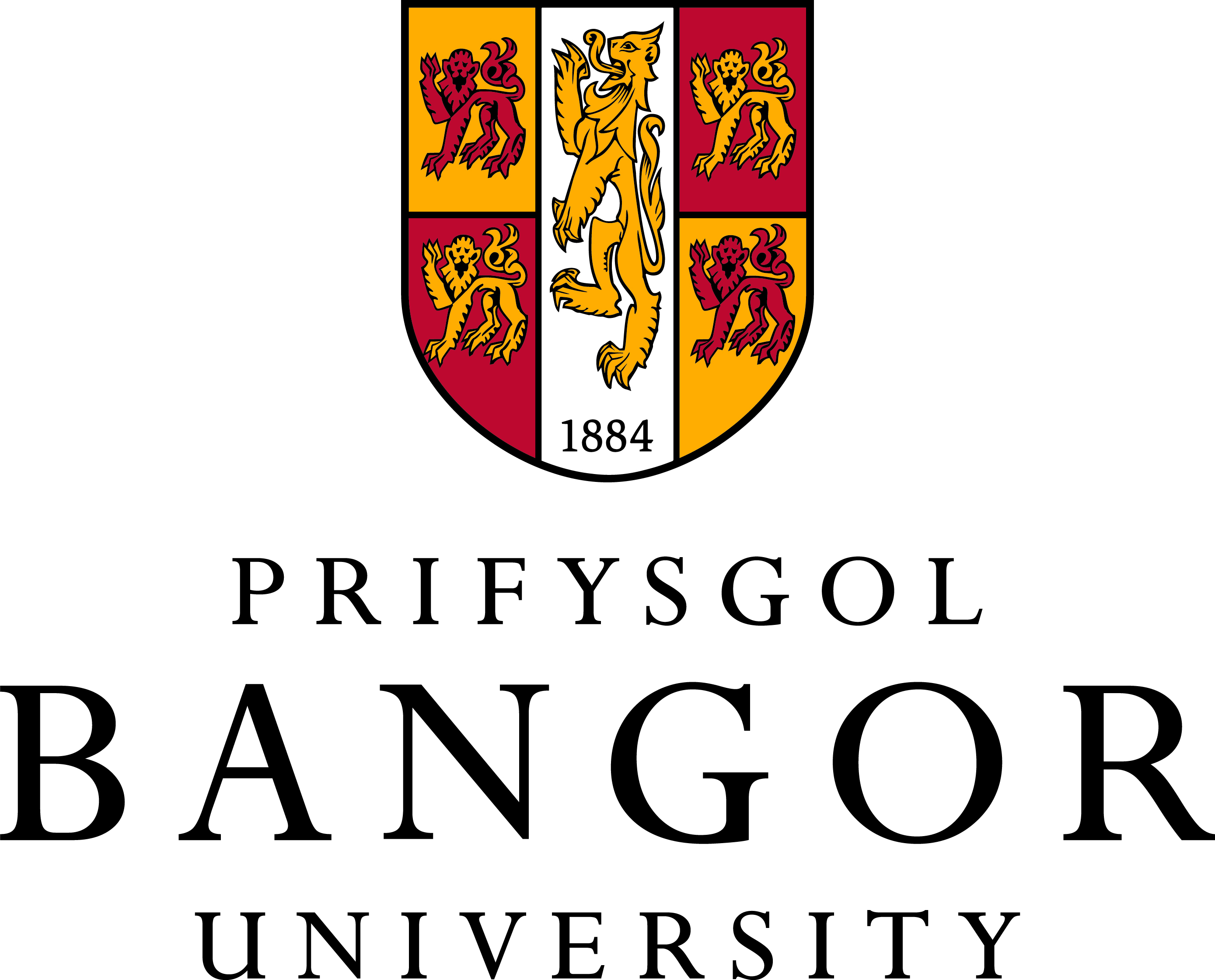 Canolfan AccessNodMae'r Ganolfan Access yn cael cyfarfodydd cynllun datblygu ddwywaith y mis sy'n cyfrannu at weithgareddau cynllun datblygu'r Ganolfan Access. Mae'r gweithgareddau hyn wedyn yn gysylltiedig â nodau ac amcanion cyffredinol y Ganolfan. Trafodir sylwadau myfyrwyr o holiaduron yn ystod y cyfarfodydd hyn i helpu i ddylanwadu ar ddatblygiad y Ganolfan Access.NodDarparu gwasanaeth cyfeillgar, effeithlon i fyfyrwyr Prifysgol Bangor (yn cynnwys darpar-fyfyrwyr) a myfyrwyr sy'n astudio mewn sefydliadau addysg uwch eraill. Cynhyrchu adroddiadau o safon uchel sy'n canolbwyntio ar fyfyrwyr o fewn amserlen benodol, a chyfeirio myfyrwyr at ffynonellau gwybodaeth a gwasanaethau perthnasol eraill.
Amcan 1
Cael sylwadau cadarnhaol gan fyfyrwyr – (targed o 90% yn cytuno / cytuno'n gryf i bob cwestiwn holiadur) a nifer isel o gwynion (targed – dan 1%)
Cael sylwadau cadarnhaol gan fyfyrwyr – (targed o 90% yn cytuno / cytuno'n gryf i bob cwestiwn holiadur) a nifer isel o gwynion (targed – dan 1%)
Cael sylwadau cadarnhaol gan fyfyrwyr – (targed o 90% yn cytuno / cytuno'n gryf i bob cwestiwn holiadur) a nifer isel o gwynion (targed – dan 1%)
Cael sylwadau cadarnhaol gan fyfyrwyr – (targed o 90% yn cytuno / cytuno'n gryf i bob cwestiwn holiadur) a nifer isel o gwynion (targed – dan 1%)
Cael sylwadau cadarnhaol gan fyfyrwyr – (targed o 90% yn cytuno / cytuno'n gryf i bob cwestiwn holiadur) a nifer isel o gwynion (targed – dan 1%)
Cysylltiad â Chynllun Strategol y BrifysgolAddysgu a Dysgu - Nifer y myfyrwyr a dderbynnir i Brifysgol Bangor o grwpiau eraill a dangynrychiolir, yn cynnwys anabledd. Addysgu a Dysgu - Nifer y myfyrwyr a dderbynnir i Brifysgol Bangor o grwpiau eraill a dangynrychiolir, yn cynnwys anabledd. Addysgu a Dysgu - Nifer y myfyrwyr a dderbynnir i Brifysgol Bangor o grwpiau eraill a dangynrychiolir, yn cynnwys anabledd. 
Sut mae sylwadau'n helpu i ddylanwadu ar Ddatblygiad
Sylwadau o Holiaduron, Trafodaethau gydag Aseswyr a Staff Gweinyddol, Holiadur Blynyddol Sylwadau Budd-ddeiliaid
Cysylltiad â gwasanaethau eraill
Gwasanaethau Anabledd - Dylanwadu ar Gynllun Cefnogi Dysgu Personol myfyrwyr.
Adrannau Academaidd - hyrwyddo darpariaeth gynhwysol.
Gwasanaethau Anabledd - Dylanwadu ar Gynllun Cefnogi Dysgu Personol myfyrwyr.
Adrannau Academaidd - hyrwyddo darpariaeth gynhwysol.
Gwasanaethau Anabledd - Dylanwadu ar Gynllun Cefnogi Dysgu Personol myfyrwyr.
Adrannau Academaidd - hyrwyddo darpariaeth gynhwysol.
Gwasanaethau Anabledd - Dylanwadu ar Gynllun Cefnogi Dysgu Personol myfyrwyr.
Adrannau Academaidd - hyrwyddo darpariaeth gynhwysol.
Gwasanaethau Anabledd - Dylanwadu ar Gynllun Cefnogi Dysgu Personol myfyrwyr.
Adrannau Academaidd - hyrwyddo darpariaeth gynhwysol.
Canlyniadau Cleientiaid
Canlyniadau Cleientiaid
Mesurau / Tystiolaeth
Datblygiad Presennol i wella amcanion (yn y cyfnod chwe mis diwethaf)
Datblygiad Presennol i wella amcanion (yn y cyfnod chwe mis diwethaf)
Datblygiad Presennol i wella amcanion (yn y cyfnod chwe mis diwethaf)Myfyriwr i;deimlo y gall ddatgelu pob anhawster y daeth ar ei draws
derbyn Adroddiad Anghenion Astudio cynhwysfawrMyfyriwr i;deimlo y gall ddatgelu pob anhawster y daeth ar ei draws
derbyn Adroddiad Anghenion Astudio cynhwysfawrDerbyn Adroddiad Anghenion Astudio cynhwysfawr Log CwynionT18. Adolygu'r holiadur AC i helpu i gynyddu nifer yr ymatebion T12. Prynu dŵr potel ar gyfer yr Ystafell Asesu.T13. Cynhyrchu Canllawiau Gweinyddwyr Cyfleusterau T18. Adolygu'r holiadur AC i helpu i gynyddu nifer yr ymatebion T12. Prynu dŵr potel ar gyfer yr Ystafell Asesu.T13. Cynhyrchu Canllawiau Gweinyddwyr Cyfleusterau T18. Adolygu'r holiadur AC i helpu i gynyddu nifer yr ymatebion T12. Prynu dŵr potel ar gyfer yr Ystafell Asesu.T13. Cynhyrchu Canllawiau Gweinyddwyr Cyfleusterau 
Amcan 2
Rhoi cyngor a chyfarwyddyd ynghylch LMA, Anableddau a'r gwasanaethau yn y Brifysgol. 
Rhoi cyngor a chyfarwyddyd ynghylch LMA, Anableddau a'r gwasanaethau yn y Brifysgol. 
Rhoi cyngor a chyfarwyddyd ynghylch LMA, Anableddau a'r gwasanaethau yn y Brifysgol. 
Rhoi cyngor a chyfarwyddyd ynghylch LMA, Anableddau a'r gwasanaethau yn y Brifysgol. 
Rhoi cyngor a chyfarwyddyd ynghylch LMA, Anableddau a'r gwasanaethau yn y Brifysgol. 
Cysylltiad â Chynllun Strategol y Brifysgol
Profiad Myfyrwyr - Ystadegau gadael, dal gafael, asesu a chwblhau modiwlau
Profiad Myfyrwyr - Ystadegau gadael, dal gafael, asesu a chwblhau modiwlau
Sut mae sylwadau'n helpu i ddylanwadu ar Ddatblygiad
Sut mae sylwadau'n helpu i ddylanwadu ar Ddatblygiad
Ceisiadau e-byst, Trafodaethau gydag Aseswyr a Staff GweinyddolCyfarfodydd Gweithgor Anableddau a Chysylltiadau Anableddau
Cysylltiad â gwasanaethau eraillGwasanaethau Anabledd - Rhoi gwybod i fyfyrwyr am broses y Cynllun Cefnogi Dysgu Personol, Cynorthwywyr heb fod yn Feddygol.Canolfan Dyslecsia Miles – Rhoi gwybod i fyfyrwyr sut i gofrestru â'r Ganolfan, Darpariaeth Sgiliau Astudio.Gwasanaethau Anabledd - Rhoi gwybod i fyfyrwyr am broses y Cynllun Cefnogi Dysgu Personol, Cynorthwywyr heb fod yn Feddygol.Canolfan Dyslecsia Miles – Rhoi gwybod i fyfyrwyr sut i gofrestru â'r Ganolfan, Darpariaeth Sgiliau Astudio.Gwasanaethau Anabledd - Rhoi gwybod i fyfyrwyr am broses y Cynllun Cefnogi Dysgu Personol, Cynorthwywyr heb fod yn Feddygol.Canolfan Dyslecsia Miles – Rhoi gwybod i fyfyrwyr sut i gofrestru â'r Ganolfan, Darpariaeth Sgiliau Astudio.Gwasanaethau Anabledd - Rhoi gwybod i fyfyrwyr am broses y Cynllun Cefnogi Dysgu Personol, Cynorthwywyr heb fod yn Feddygol.Canolfan Dyslecsia Miles – Rhoi gwybod i fyfyrwyr sut i gofrestru â'r Ganolfan, Darpariaeth Sgiliau Astudio.Gwasanaethau Anabledd - Rhoi gwybod i fyfyrwyr am broses y Cynllun Cefnogi Dysgu Personol, Cynorthwywyr heb fod yn Feddygol.Canolfan Dyslecsia Miles – Rhoi gwybod i fyfyrwyr sut i gofrestru â'r Ganolfan, Darpariaeth Sgiliau Astudio.
Canlyniadau Cleientiaid
Canlyniadau Cleientiaid
Mesurau / Tystiolaeth
Mesurau / Tystiolaeth
Datblygiad Presennol i wella amcanion (yn y cyfnod chwe mis diwethaf)
Datblygiad Presennol i wella amcanion (yn y cyfnod chwe mis diwethaf)Myfyriwr i;Wybod am broses ac amserlenni'r Lwfans Myfyrwyr Anabl Gwybod am Wasanaethau Anabledd eu Sefydliad Addysg UwchGwybod am wasanaethau perthnasol eraill y Brifysgol Myfyriwr i;Wybod am broses ac amserlenni'r Lwfans Myfyrwyr Anabl Gwybod am Wasanaethau Anabledd eu Sefydliad Addysg UwchGwybod am wasanaethau perthnasol eraill y Brifysgol Archwiliad o Wybodaeth yr Ystafell AT / Ystafell Asesu Newyddlenni'r Gwasanaeth AnableddTrydar (Tweets) / dilynwyr TwitterDadansoddi elfennau gwefannau Archwiliad o Wybodaeth yr Ystafell AT / Ystafell Asesu Newyddlenni'r Gwasanaeth AnableddTrydar (Tweets) / dilynwyr TwitterDadansoddi elfennau gwefannau T8. Creu dogfen 'Beth sy’n digwydd nesaf?' ar gyfer myfyrwyr sy'n dewis ymuno neu'n dewis peidio ag ymuno

T25. Cynnal adolygiad o wybodaeth a gynigir yn y Ganolfan Access a'r ystafell AT

T2. Creu erthygl ar gyfer y Newyddlen Anabledd a Chyfrif Twitter

T26. Dod i wybod am elfennau dadansoddi gwefan y Ganolfan AccessT8. Creu dogfen 'Beth sy’n digwydd nesaf?' ar gyfer myfyrwyr sy'n dewis ymuno neu'n dewis peidio ag ymuno

T25. Cynnal adolygiad o wybodaeth a gynigir yn y Ganolfan Access a'r ystafell AT

T2. Creu erthygl ar gyfer y Newyddlen Anabledd a Chyfrif Twitter

T26. Dod i wybod am elfennau dadansoddi gwefan y Ganolfan Access
Amcan 3Cynhyrchu adroddiadau o safon uchel sy'n diwallu anghenion unigol myfyrwyr
Cynhyrchu adroddiadau o safon uchel sy'n diwallu anghenion unigol myfyrwyr
Cynhyrchu adroddiadau o safon uchel sy'n diwallu anghenion unigol myfyrwyr
Cynhyrchu adroddiadau o safon uchel sy'n diwallu anghenion unigol myfyrwyr
Cynhyrchu adroddiadau o safon uchel sy'n diwallu anghenion unigol myfyrwyr

Cysylltiad â'r Cynllun StrategolProfiad Myfyrwyr - Ystadegau gadael, dal gafael, asesu a chwblhau modiwlauRhanbartholi a Chydweithredu - Nifer y projectau cydweithredol.Profiad Myfyrwyr - Ystadegau gadael, dal gafael, asesu a chwblhau modiwlauRhanbartholi a Chydweithredu - Nifer y projectau cydweithredol.
Sut mae sylwadau'n helpu i ddylanwadu ar Ddatblygiad
Sut mae sylwadau'n helpu i ddylanwadu ar DdatblygiadNewidiadau drafft, ceisiadau e-bost, ymholiadau i gyrff cyllido, Trafodaethau gydag Aseswyr a Staff Gweinyddol, Holiadur i Fyfyrwyr, Holiadur Blynyddol Sylwadau Budd-ddeiliaid, cyfarfodydd NNACCysylltiad â gwasanaethau eraillGwasanaethau Anabledd - Dylanwadu ar Gynllun Cefnogi Dysgu Personol myfyrwyr.  Arholiadau - Trefnu addasiadau i arholiadau Gwasanaethau Anabledd - Dylanwadu ar Gynllun Cefnogi Dysgu Personol myfyrwyr.  Arholiadau - Trefnu addasiadau i arholiadau Gwasanaethau Anabledd - Dylanwadu ar Gynllun Cefnogi Dysgu Personol myfyrwyr.  Arholiadau - Trefnu addasiadau i arholiadau Gwasanaethau Anabledd - Dylanwadu ar Gynllun Cefnogi Dysgu Personol myfyrwyr.  Arholiadau - Trefnu addasiadau i arholiadau Gwasanaethau Anabledd - Dylanwadu ar Gynllun Cefnogi Dysgu Personol myfyrwyr.  Arholiadau - Trefnu addasiadau i arholiadau 
Canlyniadau Cleientiaid
Canlyniadau Cleientiaid
Mesurau / Tystiolaeth
Mesurau / Tystiolaeth
Datblygiad Presennol i wella amcanion (yn y cyfnod chwe mis diwethaf)
Datblygiad Presennol i wella amcanion (yn y cyfnod chwe mis diwethaf)Myfyriwr i;gael opsiwn o ddrafftCael gwybod am amrywiaeth o strategaethau astudioDerbyn Adroddiad Anghenion Astudio cynhwysfawrMyfyriwr i;gael opsiwn o ddrafftCael gwybod am amrywiaeth o strategaethau astudioDerbyn Adroddiad Anghenion Astudio cynhwysfawrCydsynio i Rannu Ffurflen ‘A’Log o ystadegau a manylion diwygiedig adroddiad drafftCynllun Gweithredu Archwiliad DSAQAGSylwadau'r Rheolwr - Asesiad Anghenion AstudioHoliaduron SylwadauCydsynio i Rannu Ffurflen ‘A’Log o ystadegau a manylion diwygiedig adroddiad drafftCynllun Gweithredu Archwiliad DSAQAGSylwadau'r Rheolwr - Asesiad Anghenion AstudioHoliaduron SylwadauT14/15. Gweithgareddau Dilysu MewnolT16/17. Tasgau Datblygu Proffesiynol ParhausT7. Hyfforddiant gwerthuso a sylwadau arsylwiT27. Cadw cofnod o newidiadau i adroddiadau myfyrwyr i ddylanwadu ar ysgrifennu adroddiadauT14/15. Gweithgareddau Dilysu MewnolT16/17. Tasgau Datblygu Proffesiynol ParhausT7. Hyfforddiant gwerthuso a sylwadau arsylwiT27. Cadw cofnod o newidiadau i adroddiadau myfyrwyr i ddylanwadu ar ysgrifennu adroddiadau
Amcan 4
Sicrhau bod adroddiadau myfyrwyr yn cael eu cynhyrchu o fewn 25 diwrnod gwaith o'r cysylltiad cyntaf (30 diwrnod i ddewis ymuno), oni bai bod y myfyriwr yn dewis gohirio apwyntiad. (Targed – 95%)
Sicrhau bod adroddiadau myfyrwyr yn cael eu cynhyrchu o fewn 25 diwrnod gwaith o'r cysylltiad cyntaf (30 diwrnod i ddewis ymuno), oni bai bod y myfyriwr yn dewis gohirio apwyntiad. (Targed – 95%)
Sicrhau bod adroddiadau myfyrwyr yn cael eu cynhyrchu o fewn 25 diwrnod gwaith o'r cysylltiad cyntaf (30 diwrnod i ddewis ymuno), oni bai bod y myfyriwr yn dewis gohirio apwyntiad. (Targed – 95%)
Sicrhau bod adroddiadau myfyrwyr yn cael eu cynhyrchu o fewn 25 diwrnod gwaith o'r cysylltiad cyntaf (30 diwrnod i ddewis ymuno), oni bai bod y myfyriwr yn dewis gohirio apwyntiad. (Targed – 95%)
Sicrhau bod adroddiadau myfyrwyr yn cael eu cynhyrchu o fewn 25 diwrnod gwaith o'r cysylltiad cyntaf (30 diwrnod i ddewis ymuno), oni bai bod y myfyriwr yn dewis gohirio apwyntiad. (Targed – 95%)
Cysylltiad â'r Cynllun StrategolElfennau galluogi strategol - Mesurau cynaliadwyedd megis cymhareb dyddiau a gweddill/diffyg gweithrediadol, costau cyflogau fel % incwmElfennau galluogi strategol - Mesurau cynaliadwyedd megis cymhareb dyddiau a gweddill/diffyg gweithrediadol, costau cyflogau fel % incwm
Sut mae sylwadau'n helpu i ddylanwadu ar Ddatblygiad
Sut mae sylwadau'n helpu i ddylanwadu ar DdatblygiadSylwadau o HoliaduronCysylltiad â gwasanaethau eraillGwasanaethau Anabledd - Dylanwadu ar Gynllun Cefnogi Dysgu Personol myfyrwyr, Symleiddio casglu data ar gyfer myfyrwyr nad oes ganddynt Anawsterau Dysgu PenodolGwasanaethau Anabledd - Dylanwadu ar Gynllun Cefnogi Dysgu Personol myfyrwyr, Symleiddio casglu data ar gyfer myfyrwyr nad oes ganddynt Anawsterau Dysgu PenodolGwasanaethau Anabledd - Dylanwadu ar Gynllun Cefnogi Dysgu Personol myfyrwyr, Symleiddio casglu data ar gyfer myfyrwyr nad oes ganddynt Anawsterau Dysgu PenodolGwasanaethau Anabledd - Dylanwadu ar Gynllun Cefnogi Dysgu Personol myfyrwyr, Symleiddio casglu data ar gyfer myfyrwyr nad oes ganddynt Anawsterau Dysgu PenodolGwasanaethau Anabledd - Dylanwadu ar Gynllun Cefnogi Dysgu Personol myfyrwyr, Symleiddio casglu data ar gyfer myfyrwyr nad oes ganddynt Anawsterau Dysgu Penodol
Canlyniadau Cleientiaid
Canlyniadau Cleientiaid
Mesurau / Tystiolaeth
Mesurau / Tystiolaeth
Cysylltiad â'r Cynllun Datblygu
Cysylltiad â'r Cynllun DatblyguMyfyriwr i;Dderbyn Adroddiad Anghenion Astudio o fewn 30 niwrnod i'r cyswllt cyntafCael prosesu ceisiadau ychwanegol o fewn 10 niwrnod gwaithMyfyriwr i;Dderbyn Adroddiad Anghenion Astudio o fewn 30 niwrnod i'r cyswllt cyntafCael prosesu ceisiadau ychwanegol o fewn 10 niwrnod gwaithKPI misolSylwadau gan Fyfyrwyr
Meincnodi Mewnol a KPI Mewnol (Newydd)Cofnod o asesiadau llwybr cyflymCynllun DatblyguKPI misolSylwadau gan Fyfyrwyr
Meincnodi Mewnol a KPI Mewnol (Newydd)Cofnod o asesiadau llwybr cyflymCynllun DatblyguT17. Symleiddio casglu data ar gyfer myfyrwyr nad oes ganddynt Anawsterau Dysgu PenodolT21. Gwella safle Aseswyr ar BlackboardT22. Gwella Fframwaith Ffeil Electronig AC T17. Symleiddio casglu data ar gyfer myfyrwyr nad oes ganddynt Anawsterau Dysgu PenodolT21. Gwella safle Aseswyr ar BlackboardT22. Gwella Fframwaith Ffeil Electronig AC Amcan 5	Cynghori ar amrywiaeth o strategaethau astudio a hyrwyddo Technoleg Gynorthwyol yn y BrifysgolCynghori ar amrywiaeth o strategaethau astudio a hyrwyddo Technoleg Gynorthwyol yn y BrifysgolCynghori ar amrywiaeth o strategaethau astudio a hyrwyddo Technoleg Gynorthwyol yn y BrifysgolCynghori ar amrywiaeth o strategaethau astudio a hyrwyddo Technoleg Gynorthwyol yn y BrifysgolCynghori ar amrywiaeth o strategaethau astudio a hyrwyddo Technoleg Gynorthwyol yn y BrifysgolCysylltiad â'r Cynllun StrategolProfiad Myfyrwyr - Cymwysterau GraddProfiad Myfyrwyr - Cymwysterau GraddSut mae sylwadau'n helpu i ddylanwadu ar DdatblygiadSut mae sylwadau'n helpu i ddylanwadu ar DdatblygiadDrwy Weithwyr Cefnogi, darparwyr hyfforddiant Technoleg Gynorthwyol, holiadur, e-bost dilynolCysylltiad â gwasanaethau eraillGwasanaethau Anabledd - Darparu deunyddiau hyfforddiant ar-lein ar gyfer Cynorthwywyr nad ydynt yn Feddygol Addysg - Darparu sesiwn addysgu ar y rhaglen MAGwasanaethau Anabledd - Darparu deunyddiau hyfforddiant ar-lein ar gyfer Cynorthwywyr nad ydynt yn Feddygol Addysg - Darparu sesiwn addysgu ar y rhaglen MAGwasanaethau Anabledd - Darparu deunyddiau hyfforddiant ar-lein ar gyfer Cynorthwywyr nad ydynt yn Feddygol Addysg - Darparu sesiwn addysgu ar y rhaglen MAGwasanaethau Anabledd - Darparu deunyddiau hyfforddiant ar-lein ar gyfer Cynorthwywyr nad ydynt yn Feddygol Addysg - Darparu sesiwn addysgu ar y rhaglen MAGwasanaethau Anabledd - Darparu deunyddiau hyfforddiant ar-lein ar gyfer Cynorthwywyr nad ydynt yn Feddygol Addysg - Darparu sesiwn addysgu ar y rhaglen MA
Canlyniadau Cleientiaid
Canlyniadau Cleientiaid
Mesurau / Tystiolaeth
Mesurau / Tystiolaeth
Cysylltiad â'r Cynllun Datblygu
Cysylltiad â'r Cynllun DatblyguMyfyriwr i;Dderbyn gwybodaeth ar ystod o dechnoleg gynorthwyol am ddim Derbyn gwybodaeth a chymorth gydag amrywiaeth o strategaethau astudioDerbyn gwybodaeth ar sut i ddefnyddio'u technoleg gynorthwyol a argymhellwydMyfyriwr i;Dderbyn gwybodaeth ar ystod o dechnoleg gynorthwyol am ddim Derbyn gwybodaeth a chymorth gydag amrywiaeth o strategaethau astudioDerbyn gwybodaeth ar sut i ddefnyddio'u technoleg gynorthwyol a argymhellwydKPISylwadau gan FyfyrwyrLog Datblygu Proffesiynol ParhausSesiwn addysgu ar Addysg MARhestr Cyswllt StaffRhaglen Datblygu Gweithwyr CefnogiKPISylwadau gan FyfyrwyrLog Datblygu Proffesiynol ParhausSesiwn addysgu ar Addysg MARhestr Cyswllt StaffRhaglen Datblygu Gweithwyr CefnogiT10. Datblygu safle Technoleg Gynorthwyol ar BlackboardT9. Cyfarfod â'r darparwr Technoleg GynorthwyolT23. Sesiwn rhannu syniadau Technoleg GynorthwyolT10. Datblygu safle Technoleg Gynorthwyol ar BlackboardT9. Cyfarfod â'r darparwr Technoleg GynorthwyolT23. Sesiwn rhannu syniadau Technoleg Gynorthwyol